Дистант для группы 103 апреля 2023 годаИностранный языкЗадание выполняем в день дистанта, отправляем в ЛС, на почту kan@apt29.ruПрактическое занятие № 118. «Механизмы: промышленные и транспортные». Задание - выписать все слова с переводом, прочитать текст, выполнить задание после текста (с русского перевести на английский словосочетания).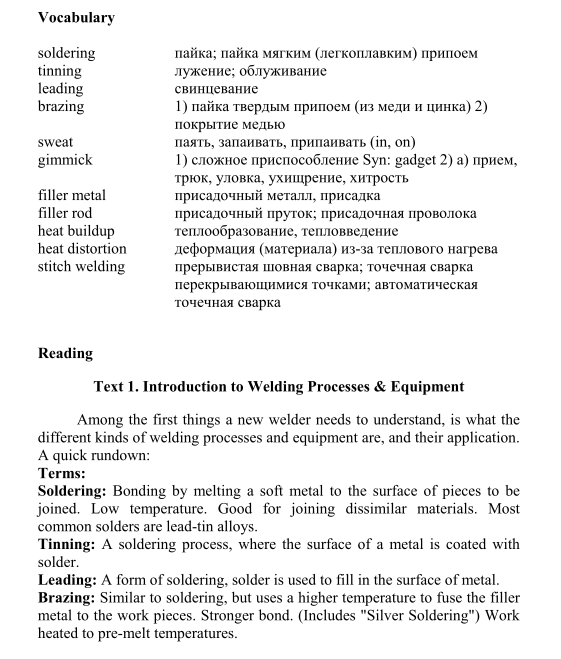 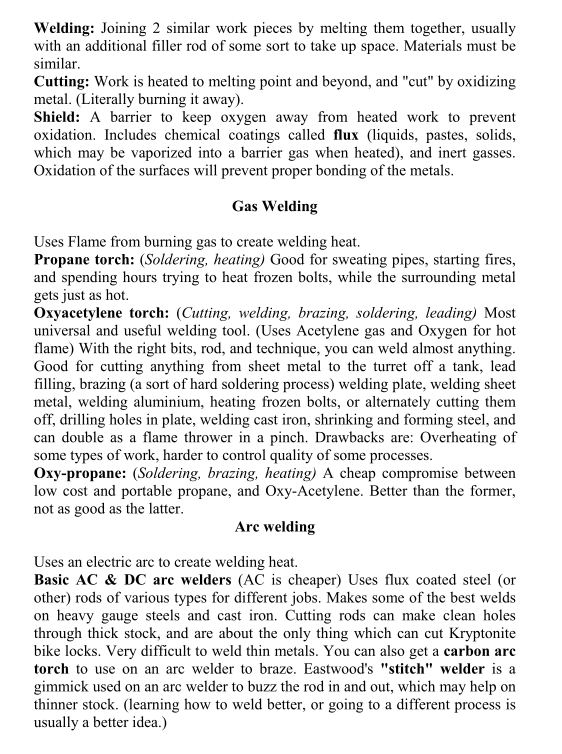 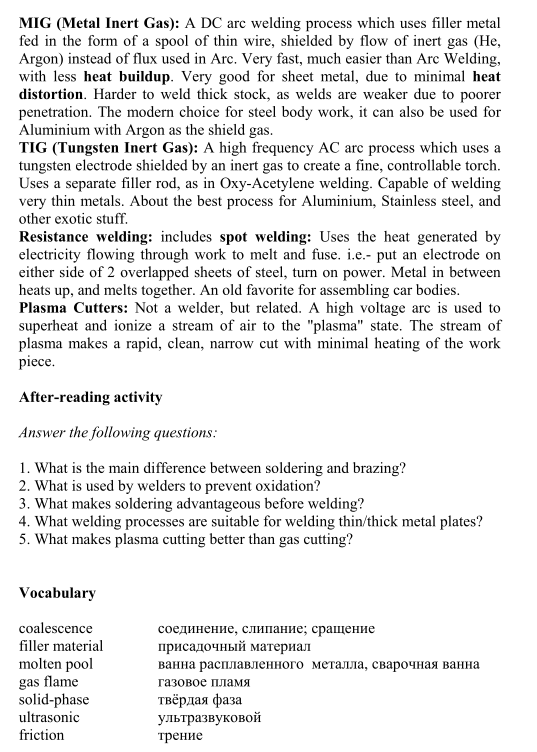 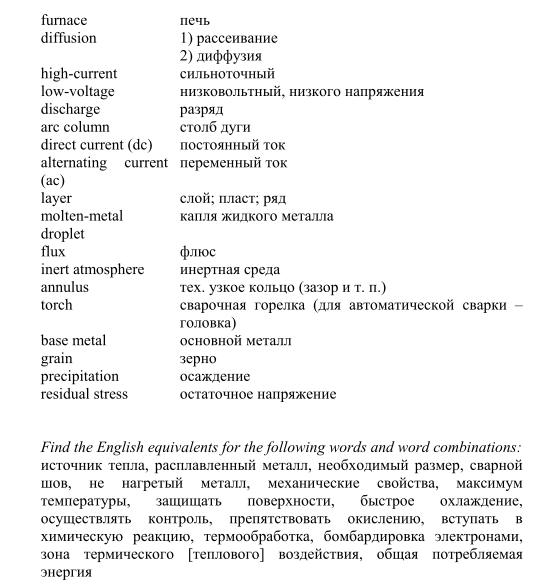 Практическое занятие № 119. «Употребление причастия II в устной и письменной речи».Письменно выполнить упражнения А и В.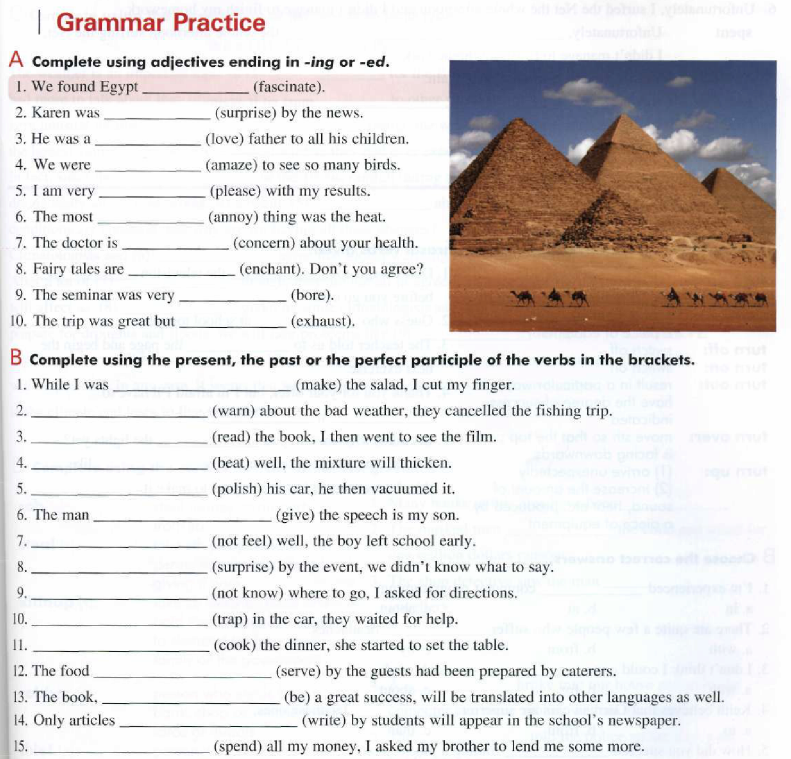 